« 30» ноября 2017 г.	№ 36-1	 РЕШЕНИЕ	тридцать шестой сессии Совета депутатов третьего созыва		   «Об утверждении Правил благоустройства, содержания и уборки территории МО Козульское сельское поселение»В  целях создания благоприятных условий для жизнедеятельности поселения, охраны окружающей среды, обеспечения безопасности дорожного движения, сохранения жизни, здоровья и имущества граждан,  организации и обеспечения надлежащего благоустройства и санитарного содержания территории Козульское сельского поселения, в соответствии с п.п.18,19 Федерального закона от 06.10.03 г. № 131-ФЗ «Об общих принципах организации местного самоуправления в РФ», Градостроительным кодексом Российской федерации от 29.10.2004 № 190-ФЗ, Федеральным законом от 30.03.1999 № 52-ФЗ «О санитарно-эпидемиологическом благополучии населения», Федеральным законом «Об охране окружающей среды» от 10.01.2002 г. № 7-ФЗ,  Федеральным законом «О безопасности дорожного движения» от 10.12.1995 г. № 196-ФЗ,  руководствуясь  Уставом МО «Козульское сельское  поселение», сельский Совет депутатов:Р Е Ш И Л:Утвердить Правила благоустройства и содержания территории Козульское сельского поселения (приложение № 1). Признать утратившим силу  Постановление от26.02.2014 г. № 4 «Об утверждении Правил благоустройства территорий Муниципального образования Козульское сельское поселение»       3. Настоящее решение обнародовать путем размещения на  стендах, опубликовать на сайте в сети «Интернет».       4. Настоящее решение вступает в силу со дня его размещения. 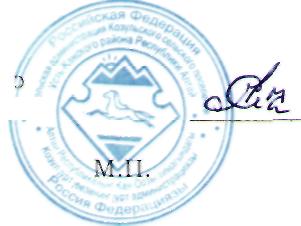 Глава Козульского сельского  поселения                                                                 А.М.Ябыев                                                                                                            Приложение № 1                                                                                к Решению сельского Совета депутатов	№ 36 -1  от 30.11.2017 г. ПРАВИЛАБЛАГОУСТРОЙСТВА, СОДЕРЖАНИЯ И УБОРКИ ТЕРРИТОРИИ                                                       МО «Козульское сельское поселение »     Благоустройство населенных пунктов МО «Козульское сельское поселение» неразрывно связано с охраной окружающей среды и является одной из ее важнейших составных частей. Задача благоустройства - создание новых, удобных, культурных условии для жизни населения.Правила благоустройства, содержания и уборки территории МО «Козульское сельское поселение» (далее правила благоустройства) направлены на повышение уровня благоустройства и санитарного состояния МО «Козульское сельское поселение» повышение ответственности граждан, хозяйственных руководителей и должностных лиц за содержание в надлежащем порядке территории населенных пунктов.ОБЩИЕ ПОЛОЖЕНИЯ  1.1 Настоящие правила определяют требования к благоустройству и содержанию территорий, к соблюдению санитарных норм и правил МО «Козульское  сельское поселение».Благоустройство включает в себя:-подготовку территорий к застройке, устройство переулков, улиц, проездов, тротуаров, пешеходных дорожек, площадок, оград, открытых спортивных сооружений, оборудование мест отдыха, озеленение.содержание зданий, сооружений,  дорог,  мостов, и других объектов;регулярную уборку и очистку улиц, тротуаров, дворов, парков, скверов, кладбищ, уход за зелеными насаждениями;-	порядок проведения земляных работ и восстановление нарушенных элементов
благоустройства    после    строительства,    реконструкции    и    ремонта    объектов
коммунального назначения, коммуникаций дорог, мостов, пешеходных переходов,
береговых укреплений.2. ПОРЯДОК СОДЕРЖАНИЯ ЭЛЕМЕНТОВ ВНЕШНЕГО БЛАГОЙСТРОЙСТВА 2.1.  К элементам внешнего благоустройства относятся: фасады зданий, дороги, тротуары,  площади,  мемориалы,  памятники, малые архитектурные формы, ограды, киоски, спортивные, декоративные сооружения, зеленые насаждения,  объекты санитарного значения.2.2.Приемка в эксплуатацию объектов благоустройства производится в соответствия с требованиями строительных норм и правил.  2.3.  Объекты благоустройства после капитального ремонта или реконструкции могут быть приняты в эксплуатацию только после окончания всех работ, утвержденными проектами и сметами. Ввод в эксплуатацию объектов с недоделками не допускается.                                   3. УБОРКА ТЕРРИТОРИИ НАСЕЛЕННЫХ ПУНКТОВ3.1.  Содержание и уборка сельских территорий имеют своей целью ликвидацию загрязненности  территорий, поддержание чистоты и опрятности.3.4. Туалеты, стоящие на обслуживании в специализированных муниципальных предприятиях, эксплуатируемые в домовладениях и других организациях, должны содержаться в постоянной чистоте и исправности, своевременно очищаться, дезинфицироваться.3.5.	Мусор, нечистоты, другие отбросы вывозятся на специальные свалки.3.6. Содержание и эксплуатация свалок ведутся в соответствии с инструкциями, утверждёнными органами санэпидемнадзора и Управления природных ресурсов и охраны окружающей среды по Республики Алтай.3.7. Запрещается на улицах, проездах, тротуарах, на прилегающей территории участка, зданий:складировать дрова, уголь, сено, стройматериалы;устраивать стационарные стоянки и мыть автомобили;сваливать бытовой, дворовый, строительный мусор, золу, пищевые отходы;3.8. Запрещается  самовольное  строительство  и  установка  гаражей,   павильонов, устройство погребов, стоянок автотранспорта. 4.ПРАВИЛА СОДЕРЖАНИЯ ДОМОВЛАДЕНИЙ4.1	Собственники, балансодержатели, арендаторы домовладений обязаны;-	содержать домостроения в надлежащем порядке и чистоте;-	следить за техническим состоянием, правильной эксплуатацией домостроений,своевременно проводить ремонт домов, квартир;иметь на каждом доме номерной знак с указателем наименовании улицы;складировать сено и другие материалы в соответствии с правилами пожарнойбезопасности.4.3.Ограждения     индивидуальных     участков     поддерживаются     владельцем     в исправном     состоянии     и    эстетическом     виде.     Высота    ограждения устанавливается по согласованию с отделом архитектуры.                                                      5.	СБОР ТВЕРДЫХ И ЖИДКИХ БЫТОВЫХ ОТХОДОВ5.1.Установление контейнеров коллективного использования осуществляется в местах, согласованных с органами санитарно-эпидемиологического надзора, на основании договора, заключенного владельцами  двух и более домовладений со специализированными организациями.     При отсутствии специальных площадок для размещения стандартных металлических контейнеров, в случае, предусмотренным абзацем 1 настоящего пункта, жильцы индивидуальных домовладений обязаны выделить специальные площадки для размещения контейнеров с удобными подъездами для транспорта, в соответствии с пунктом 2.1.3. Санитарных правил содержания территории населенных мест, утвержденных Минздравом СССР 5 августа 1988 г. Х«4690-88В случае, если владельцы домовладений не имеют на своей территории мусорных контейнеров и не заключили договоры на вывоз и  утилизацию ТБО исполнительный орган самоуправления - администрация МО «Козульское   сельское поселение» определяет специализированную организацию, которая обязана на отведенных местах, согласованных с органами санитарно-эпидемиологического надзора, установить контейнеры в количестве, обеспечивающем сбор бытового мусора на основании норм накопления ТБО. и обеспечить их вывоз и утилизацию.                    6. ПРАВИЛА СОДЕРЖАНИЯ СОБАК6.1.	В  населенном пункте собаки,  принадлежащие  гражданам,  предприятиям  и организациям, подлежат   обязательной   регистрации   и   ежегодной   перерегистрации  в ветеринарных учреждениях  по  месту   жительства  граждан,  нахождения предприятий, учреждений, организаций- владельцев животных, Регистрации   и   перерегистрации   подлежат   собаки   трехмесячного   возраста,   не зависимо от породы.6.2.	Ветеринарные  учреждения,   осуществляющие   регистрацию   собак,   обязанывыдать   владельцу   регистрационное   удостоверение   и   регистрационныйзнак,  а  так же ознакомить  владельцев собак  с  правилами  содержанияживотных,   что   должно   быть   подтверждено   подписью   владельцев  врегистрационном удостоверении.  Регистрационный знак крепится к ошейнику собаки. 6.3 Владельцы собак, имеющие в пользовании земельный участок, могут содержать собак в  свободном выгуле только на хорошо огороженной территории (в изолированном помещении) или на привязи. О наличии собаки должна быть сделана предупредительная надпись при входе на участок. 6.4. Собаки, находящиеся на улице и в иных местах без сопровождающего лица, поводка, намордника, подлежат отлову. Порядок отлова этих животных их содержание и использование устанавливается соответствующей инструкцией. 6.5. Покупка, продажа и перевозка собак в другие седа, области,  края, любым видом  транспорта разрешается только при наличии ветеринарного свидетельства с отметкой в нем о том, что собака вакцинирована  против бешенства не более чем на 12 месяцев и не менее чем за 30 дней до изменения места жительства.6.6. Перевозка собак в общественном транспорте производится с соблюдением установленных правил пользования соответствующими транспортными средствами,6.7.	Владельцы собак обязаны:-	обеспечить   надлежащее   содержание   собак   в   соответствии   с   требованиями настоящих правил:-	принимать соответствующие меры для исключения случаев укуса и других действий, создающих угрозу  здоровью окружающих людей:-	не допускать загрязнения собаками мест общего пользования в жилых домах, а так же дворов, тротуаров, улиц. Загрязнения указанных мест немедленно устраняются   владельцами животных;-принимать меры к обеспечению тишины в жилых помещениях:-не  допускать   собак   на  детские   площадки,   в   магазины,  столовые,  стадионы, спортивные площадки, школы сады;-не оставлять собак безнадзорными;-своевременно регистрировать и перерегистрировать собак вне постоянного места жительства. О наличии собак ставить в известность жилищно-          эксплуатационные  организации по новому месту жительства:-гуманно обращаться с животными (не выбрасывать, не оставлять их без присмотра,  пиши, воды, не избивать и т.п.);-	при   нежелании   в   дальнейшем   содержать  собак   сдавать   их   в  организации, занимающиеся отловом, либо передавать их в установленном порядке другим       организациям или гражданам, либо продавать их;-	ежегодно предоставлять по требованию ветеринарных специалистов собак для  осмотра, диагностических исследований, предохранительных прививок, и лечебно-     профилактических обработок. Отметки о прививках вносятся в регистрационное удостоверение. Регистрационное удостоверение без отметки о прививках недействительно;-	немедленно сообщать в ветеринарные учреждения и организации здравоохраненияо всех случаях укусов собакой человека или животного и доставлять в ближайшее ветеринарное учреждение животных для осмотра и карантирования под наблюдением специалистов в течение 10 дней.При возвращении собак владельцы обязаны возмещать ветеринарным учреждениям расходы, связанные с содержанием животных в период гарантирования в размерах установленных учреждением тарифов. При заболевании собак обратится в ветеринарную лечебницу;-немедленно сообщать в ветеринарные учреждения о случаях внезапного падежа собак или подозрения на заболевания этих животных бешенством и до прибытия ветеринаров изолировать заболевшее животное:-	сдавать   регистрационное   удостоверение   и   регистрационный   знак      павшего животного в то ветеринарное, учреждение в, котором оно было зарегистрировано.6.8.   При выгуле собак владельцы должны соблюдать следующие требования:               6.8.1. Выводить собак из жилых помещений (домов), а также изолированных территорий в общие дворы и на улицу только на коротком поводке и в наморднике, с номерным знаком на ошейнике (кроме щенков до трёх месячного возраста). Исключить случаи загрязнения собаками мест общего пользования.             7. ПРАВИЛА СОДЕРЖАНИЯ КРУПНО РОГАТОГО СКОТА 7.1.  На территории населённого пункта КРС, принадлежащий гражданам, подлежит обязательной регистрации и ежегодной перерегистрации в ветеринарном учреждении.Регистрация (перерегистрация) подлежит КРС с трехмесячного возраста.7.2.Ветеринарное учреждение при осуществлении регистрации КРС выдает владельцу паспорт установленного образца и знакомит  с правилами содержания КРС,  а так же осуществляет сбор за проводимую работу.7.3. Регистрация (перерегистрация) производится при предъявлении владельцами документа о внесении установленной платы за проводимую работу ветеринарному учреждению.7.4.  Владельцы КРС обязаны:-	обеспечивать   надлежащее   содержание   КРС   в   строго   отведенном   для   этогопомещении, исключающие случаи появление его на территории села без надзора.-	не допускать загрязнения КРС мест, которые доставляют неудобства сельчанам:-	не оставлять КРС безнадзорным. Не допускать появление на газонах, цветниках скверах, парках и других местах общественного пользования:провожать КРС к месту его выпаса:встречать КРС и сопровождать его до помещения, в котором он должен надлежащесодержаться.  Владельцы овец обязаны;- КФХ запрещается держать овец в границах населенного пункта.- выгон белки;Владельцы табунных лошадей;- запрещается держать табунных лошадей в границах населенного пункта- выгон на белки до 15.05.- спуск с белка после 01.10.- в летнее время держать в селе более 2-х рабочих лошадей.Нарушение Правил содержания, выпаса и прогона сельскохозяйственных животных на территории МО «Козульское сельское поселение» влечет административную ответственность согласно Закону Республики Алтай от 23 октября 2015 года «Об административных правонарушениях».8. КОНТРОЛЬ ЗА  СОБЛЮДЕНИЕМ.  ОТВЕТСТВЕННОСТЬ  ЗА  НАРУШЕНИЕ 8.1.  Контроль за соблюдением Правил благоустройства возлагается на управление коммунального  хозяйства,  отдел  архитектуры  и   строительства, административную комиссию, полицию,  органы санэпидемнадзора.8.2.  Лица,   нарушившие   Правила   благоустройства,   подлежат   административной,  гражданско -правовой ответственности.8.3. О выявленных нарушениях уполномоченным должностным лицом составляется  протокол об административных правонарушениях и  направляется для рассмотрения суду, органу, либо должностному лицу, уполномоченному рассматривать данное дело. 8.4.  Применение административных взысканий  не освобождает виновных лип от устранения допущенных нарушений и возмещения причиненного ущерба. Российская ФедерацияРеспублика АлтайСовет депутатовмуниципальногообразованияКозульское сельское поселениеРоссия  ФедерациязыАлтай РеспубликаКозул jурт муниципал тозолмониндепутаттарСоведиНормативный
разрыв                        Поголовье (шт).                      Поголовье (шт).                      Поголовье (шт).                      Поголовье (шт).Нормативный
разрыв  свиньикоровы,
бычкиовцы, 
козы лошади10 м   до 5 до 5 до 10до 5 20 м   до 8 до 8 до 15до 8  30 м   до 10 до 10до 20до 10 40 м   до 15 до 15до 25до 15 